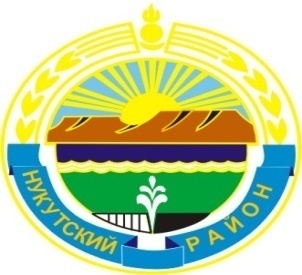 МУНИЦИПАЛЬНОЕ  ОБРАЗОВАНИЕ«НУКУТСКИЙ  РАЙОН»АДМИНИСТРАЦИЯМУНИЦИПАЛЬНОГО ОБРАЗОВАНИЯ«НУКУТСКИЙ РАЙОН»постановление01 февраля 2021				         №  37		                  п. НовонукутскийО внесении изменений в постановление Администрации муниципального образования «Нукутский район» от 23 января 2017 года № 16 «Об утверждении Положения о порядке формирования, ведения и обязательного опубликования перечня муниципального имущества, находящегося в собственности муниципального образования «Нукутский район», предоставления его во владение и (или) пользование на долгосрочной основе субъектам малого и среднего предпринимательства и организациям, образующим инфраструктуру поддержки субъектов малого и среднего предпринимательства
В соответствии с Федеральным законом от 24.07.2007 года № 209-ФЗ «О развитии малого и среднего предпринимательства в Российской Федерации», Федеральным законом от 08.06.2020 года № 169-ФЗ «О внесении изменений в Федеральный закон «О развитии малого и среднего предпринимательства в Российской Федерации» и статьи 1 и 2 Федерального закона «О внесении изменений в Федеральный закон «О развитии малого и среднего предпринимательства в Российской Федерации» в целях формирования единого реестра субъектов малого и среднего предпринимательства - получателей поддержки», руководствуясь ст.35 Устава муниципального образования «Нукутский район»,  АдминистрацияПОСТАНОВЛЯЕТ:Внести в постановление Администрации муниципального образования «Нукутский район» от 23 января 2017 года № 16 «Об утверждении Положения о порядке формирования, ведения и обязательного опубликования перечня муниципального имущества, находящегося в собственности муниципального образования «Нукутский район», предоставления его во владение и (или) пользование на долгосрочной основе субъектам малого и среднего предпринимательства и организациям, образующим инфраструктуру поддержки субъектов малого и среднего предпринимательства» следующие изменения: Приложение № 1 дополнить  статьей 4 следующего содержания:«Статья 4. Физические лица, не являющиеся индивидуальными предпринимателями и применяющие специальный налоговый режим «Налог на профессиональный доход»Физические лица, не являющиеся индивидуальными предпринимателями и применяющие специальный налоговый режим «Налог на профессиональный доход» вправе обратиться за оказанием поддержки в порядке и на условиях, которые установлены настоящим Положением.».2. Опубликовать настоящее постановление в печатном издании «Официальный курьер» и разместить на официальном сайте муниципального образования «Нукутский район».            3. Контроль за исполнением настоящего постановления возложить на первого заместителя мэра по строительству и имущественным отношениям муниципального образования «Нукутский район» С.В. Андрианова.      Мэр 									С.Г. Гомбоев